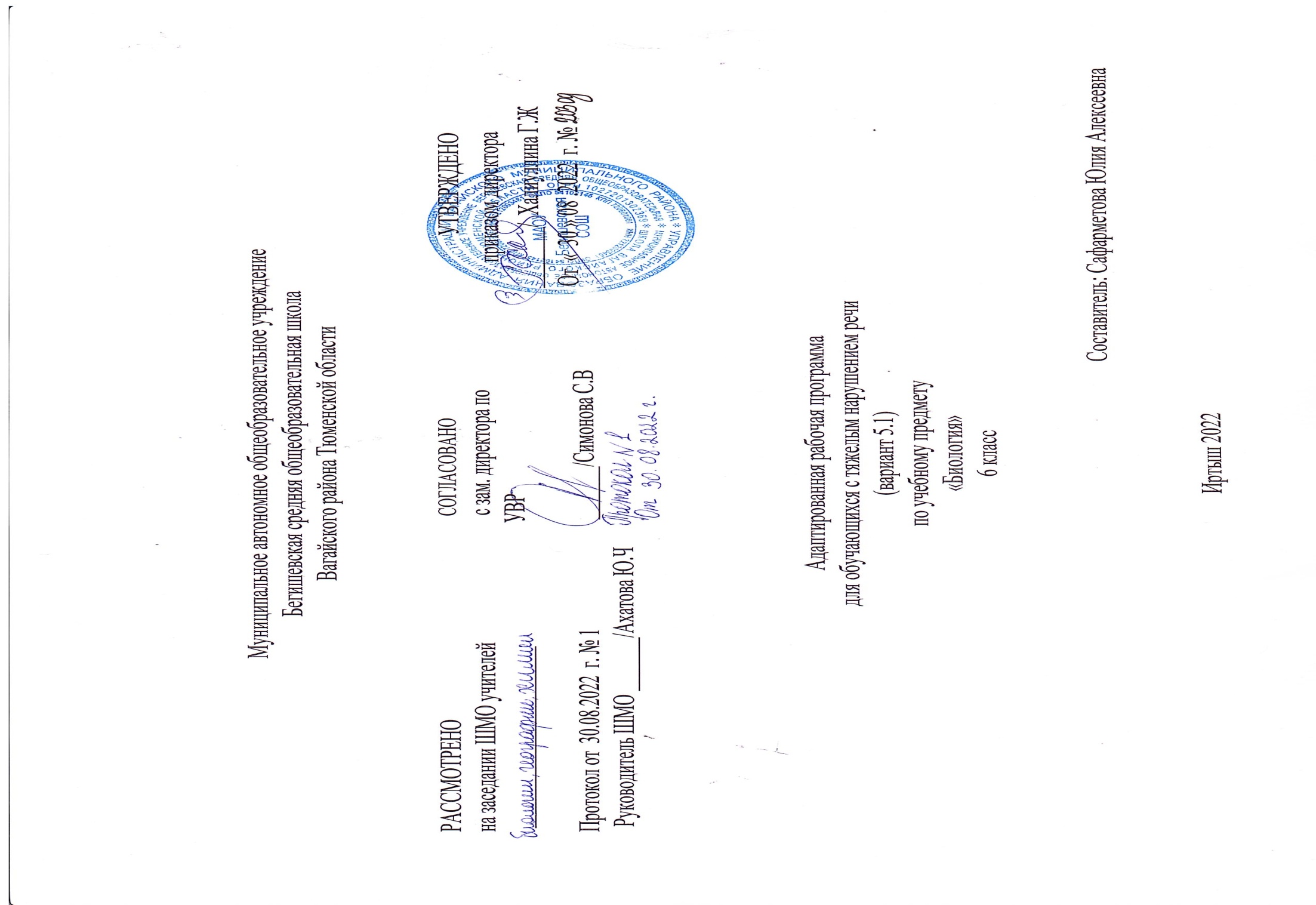 I. Планируемые результаты освоения учебного предмета.Данная программа обеспечивает формирование личностных, метапредметных и предметных результатов.Личностные результаты : • формирование мотивации изучения иностранных языков, стремление к самосовершенствованию в образовательной области «Иностранный язык»; • осознание возможностей самореализации средствами иностранного языка; • стремление к совершенствованию собственной речевой культуры в целом; • формирование коммуникативной компетенции в межкультурной и межэтнической коммуникации; • развитие таких качеств, как воля, целеустремленность, креативность, инициативность, эмпатия, трудолюбие, дисциплинированность; • формирование общекультурной и этнической идентичности как составляющих гражданской идентичности личности; • стремление к лучшему осознанию культуры своего народа и готовность содействовать ознакомлению с ней представителей других стран; толерантное отношение к проявлениям иной культуры; осознание себя гражданином своей страны и мира; • готовность отстаивать национальные и общечеловеческие (гуманистические, демократические) ценности, свою гражданскую позицию. Метапредметные результаты изучения иностранного языка в основной школе: • развитие умения планировать свое речевое и неречевое поведение; • развитие коммуникативной компетенции, включая умение взаимодействовать с окружающими, выполняя разные социальные роли; • развитие исследовательских учебных действий, включая навыки работы с информацией: поиск и выделение нужной информации, обобщение и фиксация информации; • развитие смыслового чтения, включая умение определять тему, прогнозировать содержание текста по заголовку/по ключевым словам, выделять основную мысль, главные факты, опуская второстепенные, устанавливать логическую последовательность основных фактов; • осуществление регулятивных действий самонаблюдения, самоконтроля, самооценки в процессе коммуникативной деятельности на иностранном языке. Предметные результаты освоения  программы по иностранному языку:  В коммуникативной сфере (т. е. владении иностранным языком как средством общения) :ГоворениеДиалогическая речь в 5 классе продолжает развитее таких речевых умений, как умение  вести диалог этикетного характера, диалог- расспрос, диалог побуждение к действию, при этом по сравнению с начальной школой усложняется предметное содержание речи, увеличивается количество реплик, произносимых школьниками в ходе диалога, становится более разнообразным языковое оформление речи. Объем диалога  до 4 реплик.Монологическая речь. Развитие монологической речи в 5 классе предусматривает овладение следующими умениями:кратко высказываться о фактах и событиях, используя такие коммуникативные типы речи как описание, повествование и сообщение;передавать содержание, основную мысль прочитанного с  порой на текст;делать сообщение в связи с прочитанным/прослушанным текстом. Объем монологического высказывания – до 8 фразАудированиеДальнейшее развитие и совершенствование восприятия и понимания на слух аутентичных аудио- и видеотекстов с разной глубиной проникновения в их содержание (с пониманием основного содержания, с выборочным пониманием и полным пониманием текста) в зависимости от коммуникативной задачи и функционального типа текстаПри этом предусматривается развитие умений:выделять основную мысль в воспринимаемом на слух тексте;выбирать главные факты, опуская второстепенныевыборочно понимать необходимую информацию в сообщениях прагматического характера с опорой на языковую догадку, контекст.Содержание текстов должно соответствовать возрастным особенностям и интересам учащихся 5 классов и иметь образовательную и воспитательную ценность.Время звучания текстов для аудирования – до 2-х минут.ЧтениеУмение читать и понимать тексты с различной глубиной и точностью проникновения в их содержание (в зависимости от вида чтения): с пониманием основного содержания (ознакомительное чтение); с полным пониманием содержания (изучающее чтение); с выборочным пониманием нужной или интересующей информацией (поисковое/просмотровое чтение).Содержание текстов должно соответствовать возрастным особенностям и интересам учащихся 5 классов, иметь образовательную и воспитательную ценность, воздействовать на эмоциональную сферу обучающихся. Независимо от вида чтения возможно использование двуязычного словаря.Чтение с пониманием основного содержания текста – осуществляется на несложных аутентичных текстах с ориентацией на предметное содержание, выделяемое в 5 классах, включающих особенности быта, жизни, культуры стран изучаемого языкаОбъем текстов для чтения – до 400 словЧтение с полным пониманием текста осуществляется на несложных аутентичных текстах, построенных в основном на изученном языковом материале. С использованием различных приемов смысловой переработки текстов (языковой догадки, выборочного перевода) и оценки полученной информации.Объем текстов для чтения до – 250 слов.Чтение с выборочным пониманием нужной или интересующей  информации осуществляется на  несложных аутентичных текстах разных жанров и предполагает умение просмотреть текст или несколько коротких текстов и выбрать информацию которая необходима или представляет интерес для обучающихся.Объем текстов для чтения -  до 250 словПисьменная речьОвладение письменной речью предусматривает развитие следующих умений:делать выписки из текста;писать короткие поздравления с днем рождения, другими праздниками, выражать пожелания  (объемом до 30 слов, включая адрес).Писать личное письмо с опорой на образец (расспрашивать адресата о его жизни, делах, сообщать тоже о себе, выражать благодарность, просьбы). Объем личного письма до 50 слов включая адрес.Языковые знания и навыкиграфика и орфографияЗнание правил чтения и орфографии и навыки их применения на основе изучаемого лексико-грамматического материала.Фонетическая сторона речиНавыки адекватного произношения и различения на слух всех звуков изучаемого иностранного языка в потоке речи, соблюдение правильного ударения и интонации в словах и фразах, ритмико-интонационные навыки произношения различных типов предложений.Лексическая сторона речиРасширение объема продуктивного и рецептивного лексического минимума за счет лексических средств, обслуживающих новые темы, проблемы и ситуации общения. К 500 лексическим единицам усвоенным в начальной школе, добавляется около 150 новых лексических единиц, включающих устойчивые словосочетания, оценочную лексику, реплики – клише речевого этикетаЗнания основных способов словообразования:аффиксации:существительных с суффиксами – ness (kindness), - ship (friendship),  - ist (journalist), - ing (meeting)наречия с суффиксом  -ly (quickly)числительные с суффиксами – teen (nineteen), - ty (sixty), -th (fifth) словосложения: существительное +существительное (policeman) конверсии (образование существительных от неопределенной формы глагола – to change – change).Грамматическая сторона речиРасширение объема значений грамматических средств, изученных в начальной школе, и овладение новыми грамматическими явлениями.Знание признаков и навыки распознавания и употребления в речи нераспространенных и распространенных простых предложений, в том числе с несколькими обстоятельствами, следующими в определенном порядке; предложения с начальным It и с начальным There + to be; сложноподчиненных предложений с сочинительными союзами, and, but, or; сложноподчиненные  предложения с союзами и союзными словами what, when, why, which, that, who, if, because, that’s why, than, so; всех типов вопросительных предложений (общий, специальный, альтернативный, разделительный вопросы в Present Simple, Present Progressive, Present Perfect, Past Simple, Future Simple); побудительные предложения в утвердительной (Be careful!) и отрицательной (Don’t worry) формеЗнание признаков и навыки распознавания и употребления в речи конструкций с глаголами на –ing; to be going to (для выражения будущего действия); Знание признаков и распознавания и употребления в речи правильных и неправильных глаголов в наиболее употребительных формах действительного залога в изъявительном наклонении (Present, Past, Future Simple, Present Perfect, Present Progressive);  модальных глаголов и их эквивалентов.Навыки распознавания и употребления в речи определенного, неопределенного и нулевого артиклей; неисчисляемых и исчисляемых существительных (a flower, snow)существительных с причастиями настоящего и прошедшего времени (a writing student, a written exercise); существительных в функции прилагательного (art gallery), степеней сравнения прилагательных, в том числе образованных не по правилу (good- better-the best); личных местоимений в именительном (my) и объектном (me) падежах. А так же в абсолютной форме (mine); неопределенных местоимений (some, any); количественных числительных свыше 100; порядковых числительных свыше 20.Социокультурные знания и уменияУмение осуществлять межличностное и межкультурное общение используя знания элементов речевого  поведенческого этикета  в англоязычной среде в условиях проигрывания ситуаций общения «В семье», «В школе», «Проведение досуга». Использование английского языка как средства социокультурного развития обучающихся на данном этапе включает знакомство с:фамилиями и именами выдающихся людей в странах изучаемого языка;оригинальными или адаптированными материалами детской поэзии и прозы;с государственной символикой (флагом и его цветовой символикой, гимном, столицами стран изучаемого языка)с традициями проведения праздников Рождества, Нового года, Пасхи в странах изучаемого языка;словами английского языка вошедшими во многие языки мира, ( в том числе и в русский) и русскими словами вошедшими в лексикон английского языка.    Предусматривается овладения умениями:писать свое имя и фамилию, а также имена и фамилии своих родственников и друзей на английском языке.правильно оформлять адрес на английском языке.Компенсаторные уменияСовершенствуются умения:переспрашивать, просить повторить, уточняя значение незнакомых слов;использовать в качестве опоры при собственных высказываниях ключевые слова, план к тексту, тематический словарь и т. д.;прогнозировать содержание текста на основе заголовка, предварительно поставленных вопросов;догадываться о значении незнакомых слов по контексту, по используемым собеседником жестам и мимике;использовать синонимы, антонимы, описания явления, объекта при дефиците языковых средств.II. Предметное содержание учебного курсаМатериал учебника «Английский в фокусе» (Spotlight)в 6 классе разделен на десять модулей.MODULE 1. WHO’S WHO? (МОДУЛЬ 1.  Кто есть кто?) - 10 часов. Школьники осваивают ЛЕ по темам : «Повседневная жизнь семьи», «Идентификационная карта личности (дата рождения, национальность)»; учат речевые модели для общения в социально-бытовой сфере: общение в семье и в школе, знакомство, регистрация в библиотеке, в клубе. Исследуют материалы лингвострановедческого характера: «Моя страна», «Великобритания»,  достопримечательности Великобритании, России.MODULE 2. HERE WE ARE! (МОДУЛЬ 2. Вот и мы!)  - 9 часов. Обучающиеся исследую аспекты социально-культурной сферы, учатся общению в следующих ситуациях: « У меня дома (мебель, посуда, ремонт)» , «Жилищные проблемы и их решение» и др.  Осваивают модальный глагол «can». Применяют его в речевых моделях по темам «Мой микрорайон»,  «Знаменитые улицы мира»; учатся составлять  заявку на обслуживание,  выполнять чертеж-план, описывать  своё жилье и др.MODULE 3. GETTING AROUND (МОДУЛЬ 3. Поехали!) - 9часов. Ребята изучают следующие аспекты социально-культурной  сферы: безопасность на дорогах, правила поведения на улице, в школе. Осваивают новые ЛЕ для решения ситуаций в  общественных местах, читают сообщения о видах транспорта в России, в Лондоне. Школьники разбирают некоторые интернациональные слова; составляют диалог-расспрос по форме «Как пройти…..»; проходят повелительное наклонение.MODULE 4. DAY AFTER DAY (МОДУЛЬ 4. День за днем) - 9часов. Обучающиеся изучают новые ЛЕ, касающие речевых ситуаций, связанных с повседневными делами; разбираю грамматические структуры настоящего времени глаголов, употребление его в речи, осваивают утвердительные, вопросительные, отрицательные формы. Готовят сообщения в разных формах (рассказ, диалог, эссе) по теме «Мой любимый день»; знакомятся с фактами из жизни подростков в Великобритании; разыгрывают «Как назначить и отменить встречу»; изучают числительные, предлоги.MODULE 5. FEASTS (МОДУЛЬ 5. Праздники) - 9часов. Школьники изучают лингвострановедческий материал на следующие темы: «Время праздников»,  «Культура Шотландии (шотландские игры)», «Белые ночи в Санкт-Петербурге»; осваивают новый ЛЕ про особые дни, торжества, идиомы по теме «Отдых»; разбирают способы словообразования; учат правила образования  продолженного  настоящего времени.MODULE 6. LEISURE ACTIVITIES (МОДУЛЬ 6. На досуге) - 9часов.Учащиеся изучают ЛЕ по теме «Свободное время»: разбирают настоящее и продолженное время, исследуют сообщения о видах развлечений в свободное время, играх, в частности, настольных. Читают интересные факты из  истории игр в России, о кукольном театре.MODULE 7. NOW & THEN (МОДУЛЬ 7. Вчера, сегодня, завтра), - 9часов.Учащиеся осваивают основы образования времен в английском языке; отрабатывают прошедшее время (читаем рассказы от праздниках и традициях прошлого), повторяют настоящее и будущее времена. Исследуют обычаи стран изучаемого языка, их культурные достопримечательности, праздники (Хэлоуин в Англии и в России). Диалогическая речь на тему «В бюро находок».MODULE 8. RULES & REGULATIONS (МОДУЛЬ 8. Правила и инструкции) -9часов. Школьники осваиваеют ЛЕ из  учебно-трудовой сферы; изучают особенности соблюдения тех или иных правил в общественных местах  (лексика по теме «Правила и инструкции», Московский зоопарк) ; диалогическая речь на тему «Заказ театральных билетов». С точки зрения грамматики разбирают  модальные глаголы долженствования.MODULE 9. FOOD & REFRESHMENTS (МОДУЛЬ 9. Еда и прохладительные напитки) - 9часов. Учащиеся работают с ЛЕ из социально-бытовой сферы: магазины, покупки, знаменитые магазины Великобритании, мира, России, Интернет-магазины, еда и питьё. Отрабатывается ситуационная лексика : «Что в меню?»;  диалогическая речь по данной теме. Разбирают исчисляемые и неисчисляемые существительные, выражение количества в английском языке.MODULE 10. HOLIDAY TIME (МОДУЛЬ 10. Каникулы) - 9часов.Учащиеся отрабатывают правила оюразования будущего времени (структуры, выражающие планы и намерения); составляют свои планы на каникулы; основная лексика по теме «Погода», « Выходные с удовольствием», идиоматические выражения. Разбирают союзы-связки.Резервные уроки. Повторение. Итоговая контрольная работа.-11 часов.III.Тематическое планирование с указанием количества часов, отводимых на освоение каждой темыТема раздела/ количество часов  № урокаТема урокаКоличество часовMODULE 1. WHO’S WHO? (МОДУЛЬ 1.  Кто есть кто?) 10 часов.1.Вводный урок1MODULE 1. WHO’S WHO? (МОДУЛЬ 1.  Кто есть кто?) 10 часов.2.Family Members (Члены семьи) с. 6-71MODULE 1. WHO’S WHO? (МОДУЛЬ 1.  Кто есть кто?) 10 часов.3.Who are you? (Кто ты?) с. 8-91MODULE 1. WHO’S WHO? (МОДУЛЬ 1.  Кто есть кто?) 10 часов.4.My country (Моя страна) с. 101MODULE 1. WHO’S WHO? (МОДУЛЬ 1.  Кто есть кто?) 10 часов.5.Culture Corner. The United Kingdom  (Великобритания)  с. 111MODULE 1. WHO’S WHO? (МОДУЛЬ 1.  Кто есть кто?) 10 часов.6.Families  (Семьи) Sp on R  с. 31MODULE 1. WHO’S WHO? (МОДУЛЬ 1.  Кто есть кто?) 10 часов.7.Introducing & Greeting People (Знакомство, приветствия) с. 121MODULE 1. WHO’S WHO? (МОДУЛЬ 1.  Кто есть кто?) 10 часов.8.Across the Curriculum: Geography. The Earth (Земля) с. 131MODULE 1. WHO’S WHO? (МОДУЛЬ 1.  Кто есть кто?) 10 часов.9.Контроль усвоения материала модуля 1 (с. 14)Работа с вводной страницей модуля 2 (с. 15)1MODULE 1. WHO’S WHO? (МОДУЛЬ 1.  Кто есть кто?) 10 часов.10.Тест к Модулю 11MODULE 2. HERE WE ARE! (МОДУЛЬ 2. Вот и мы!)9 часов.11.Happy Times  (Время радости) с. 16-171MODULE 2. HERE WE ARE! (МОДУЛЬ 2. Вот и мы!)9 часов.12.My place (У меня дома) с. 18-191MODULE 2. HERE WE ARE! (МОДУЛЬ 2. Вот и мы!)9 часов.13.My neighbourhood (По соседству. Мой микрорайон) с. 201MODULE 2. HERE WE ARE! (МОДУЛЬ 2. Вот и мы!)9 часов.14.Culture Corner: Famous Streets (Знаменитые улицы)  с. 211MODULE 2. HERE WE ARE! (МОДУЛЬ 2. Вот и мы!)9 часов.15.Dachas (Дачи) Sp on R с. 41MODULE 2. HERE WE ARE! (МОДУЛЬ 2. Вот и мы!)9 часов.16.Requesting services (Заявка на обслуживание) с. 221MODULE 2. HERE WE ARE! (МОДУЛЬ 2. Вот и мы!)9 часов.17.Across the Curriculum: Maths. Draw a Map to Scale (Выполнение плана чертежа в масштабе) с. 231MODULE 2. HERE WE ARE! (МОДУЛЬ 2. Вот и мы!)9 часов.18.Контроль усвоения материала модуля 2 (с. 24) Работа с вводной страницей модуля 3 (с. 25)1MODULE 2. HERE WE ARE! (МОДУЛЬ 2. Вот и мы!)9 часов.19.Тест к Модулю 21MODULE 3. GETTING AROUND (МОДУЛЬ 3. Поехали!)9 часов.20.Road safety (Безопасность на дорогах) с. 26-271MODULE 3. GETTING AROUND (МОДУЛЬ 3. Поехали!)9 часов.21.On the move (В движении) с. 28-291MODULE 3. GETTING AROUND (МОДУЛЬ 3. Поехали!)9 часов.22.Hot wheels (С ветерком) с. 301MODULE 3. GETTING AROUND (МОДУЛЬ 3. Поехали!)9 часов.23.Culture Corner: Getting around in London (Виды транспорта в Лондоне) с. 311MODULE 3. GETTING AROUND (МОДУЛЬ 3. Поехали!)9 часов.24.Metro (Метро)  Sp on R  с. 51MODULE 3. GETTING AROUND (МОДУЛЬ 3. Поехали!)9 часов.25.Asking for/Giving directions (Как пройти...?) с. 321MODULE 3. GETTING AROUND (МОДУЛЬ 3. Поехали!)9 часов.26.Across the Curriculum: Art and Design What does red mean? (Что означает красный цвет?) с. 331MODULE 3. GETTING AROUND (МОДУЛЬ 3. Поехали!)9 часов.27.Контроль усвоения материала модуля 3 (с. 34) Работа с вводной страницей модуля 4 (с. 35)1MODULE 3. GETTING AROUND (МОДУЛЬ 3. Поехали!)9 часов.28.Тест к Модулю 31MODULE 4. DAY AFTER DAY (МОДУЛЬ 4. День за днем)9 часов.29.Day in, Day out  (День и ночь – сутки прочь) с. 36–371MODULE 4. DAY AFTER DAY (МОДУЛЬ 4. День за днем)9 часов.30.How about…? (Как насчет…?) с. 38–391MODULE 4. DAY AFTER DAY (МОДУЛЬ 4. День за днем)9 часов.31.My favourite day  (Мой любимый день) с. 401MODULE 4. DAY AFTER DAY (МОДУЛЬ 4. День за днем)9 часов.32.Culture Corner: Teenage Life in Britain (Жизнь подростков в Великобритании) с.411MODULE 4. DAY AFTER DAY (МОДУЛЬ 4. День за днем)9 часов.33.Hi! (Привет!) Sp on R с. 61MODULE 4. DAY AFTER DAY (МОДУЛЬ 4. День за днем)9 часов.34.Making/ Cancelling an appointment (Назначение/ отмена встречи) с. 421MODULE 4. DAY AFTER DAY (МОДУЛЬ 4. День за днем)9 часов.35.Across the Curriculum: Maths. Drawing numbers (Вычерчиваем числа) с. 431MODULE 4. DAY AFTER DAY (МОДУЛЬ 4. День за днем)9 часов.36.Контроль усвоения материала модуля 4 (с. 44) Работа с вводной страницей модуля 5 (с. 45)1MODULE 4. DAY AFTER DAY (МОДУЛЬ 4. День за днем)9 часов.37.Тест к Модулю 41MODULE 5. FEASTS (МОДУЛЬ 5. Праздники)9 часов.38.Festive time (Время праздников) с. 46–471MODULE 5. FEASTS (МОДУЛЬ 5. Праздники)9 часов.39.Let’s celebrate(Отпразднуем!) с. 48–491MODULE 5. FEASTS (МОДУЛЬ 5. Праздники)9 часов.40.Special days (Особые дни)с. 501MODULE 5. FEASTS (МОДУЛЬ 5. Праздники)9 часов.41.Culture Corner: The Highland Games (Шотландские игры) с. 511MODULE 5. FEASTS (МОДУЛЬ 5. Праздники)9 часов.42.White Nights (Белые ночи) Sp on R с. 71MODULE 5. FEASTS (МОДУЛЬ 5. Праздники)9 часов.43.Ordering flowers (Как заказать цветы) с. 521MODULE 5. FEASTS (МОДУЛЬ 5. Праздники)9 часов.44.Across the Curriculum: Literature. Through the Looking Glass (В Зазеркалье) с. 531MODULE 5. FEASTS (МОДУЛЬ 5. Праздники)9 часов.45.Контроль усвоения материала модуля 5 (с.54) Работа с вводной страницей модуля 6 (с. 55)1MODULE 5. FEASTS (МОДУЛЬ 5. Праздники)9 часов.46.Тест к Модулю 51MODULE 6. LEISURE ACTIVITIES (МОДУЛЬ 6. На досуге)9 часов.47.Free time (Свободное время) с. 56–571MODULE 6. LEISURE ACTIVITIES (МОДУЛЬ 6. На досуге)9 часов.48.Game on! (Игра!)  с. 58–591MODULE 6. LEISURE ACTIVITIES (МОДУЛЬ 6. На досуге)9 часов.49.Pastimes  (Скоротаем  время!) с. 601MODULE 6. LEISURE ACTIVITIES (МОДУЛЬ 6. На досуге)9 часов.50.Culture Corner: Board Games (Настольные игры) с. 611MODULE 6. LEISURE ACTIVITIES (МОДУЛЬ 6. На досуге)9 часов.51.Free Time (Свободное время) Sp on R с. 81MODULE 6. LEISURE ACTIVITIES (МОДУЛЬ 6. На досуге)9 часов.52.Buying a present (Покупка подарка) с. 621MODULE 6. LEISURE ACTIVITIES (МОДУЛЬ 6. На досуге)9 часов.53.Across the Curriculum: Design & Technology. Puppet Show (Кукольный театр)с.631MODULE 6. LEISURE ACTIVITIES (МОДУЛЬ 6. На досуге)9 часов.54.Контроль усвоения материала модуля 6 (с.64) Работа с вводной страницей модуля 7 (с. 65)1MODULE 6. LEISURE ACTIVITIES (МОДУЛЬ 6. На досуге)9 часов.55.Тест к Модулю 61MODULE 7. NOW & THEN (МОДУЛЬ 7. Вчера, сегодня, завтра)9 часов.56.In the past (В прошлом) с. 66–671MODULE 7. NOW & THEN (МОДУЛЬ 7. Вчера, сегодня, завтра)9 часов.57.Halloween spirit (Дух Хеллоуина) с. 68–691MODULE 7. NOW & THEN (МОДУЛЬ 7. Вчера, сегодня, завтра)9 часов.58.Famous Firsts (Они были первыми) с. 701MODULE 7. NOW & THEN (МОДУЛЬ 7. Вчера, сегодня, завтра)9 часов.59.Culture Corner: The Man of Steel (Стальной человек) с. 711MODULE 7. NOW & THEN (МОДУЛЬ 7. Вчера, сегодня, завтра)9 часов.60.Fame Слава Sp on R с. 91MODULE 7. NOW & THEN (МОДУЛЬ 7. Вчера, сегодня, завтра)9 часов.61.Reporting lost property (В бюро находок) с. 721MODULE 7. NOW & THEN (МОДУЛЬ 7. Вчера, сегодня, завтра)9 часов.62.Across the Curriculum: History. Toying with the past (Играя в прошлое) с. 731MODULE 7. NOW & THEN (МОДУЛЬ 7. Вчера, сегодня, завтра)9 часов.63.Контроль усвоения материала модуля 7 (с.74)Работа с вводной страницей модуля 8 (с. 75)1MODULE 7. NOW & THEN (МОДУЛЬ 7. Вчера, сегодня, завтра)9 часов.64.Тест к Модулю 71MODULE 8. RULES & REGULATIONS (МОДУЛЬ 8. Правила и инструкции)9 часов.65.That’s the rule (Таковы правила) с. 76–771MODULE 8. RULES & REGULATIONS (МОДУЛЬ 8. Правила и инструкции)9 часов.66.Shall we? (А давай…?)  с. 78–791MODULE 8. RULES & REGULATIONS (МОДУЛЬ 8. Правила и инструкции)9 часов.67.Rules & Regulations (Правила и инструкции) с. 801MODULE 8. RULES & REGULATIONS (МОДУЛЬ 8. Правила и инструкции)9 часов.68.Culture Corner: Building Big (Вершины мира) с. 811MODULE 8. RULES & REGULATIONS (МОДУЛЬ 8. Правила и инструкции)9 часов.69.Moscow Zoo (Московский зоопарк) Sp on R с. 101MODULE 8. RULES & REGULATIONS (МОДУЛЬ 8. Правила и инструкции)9 часов.70.Booking theatre tickets  (Заказ театральных билетов) с. 821MODULE 8. RULES & REGULATIONS (МОДУЛЬ 8. Правила и инструкции)9 часов.71.Across the Curriculum: Social Sciences. Is your neighbourhood neat & tidy? (Чисто ли в твоем микрорайоне?) с. 831MODULE 8. RULES & REGULATIONS (МОДУЛЬ 8. Правила и инструкции)9 часов.72.Контроль усвоения материала модуля 8 (с.84)Работа с вводной страницей модуля 9 (с. 85)1MODULE 8. RULES & REGULATIONS (МОДУЛЬ 8. Правила и инструкции)9 часов.73.Тест к Модулю 81MODULE 9. FOOD & REFRESHMENTS (МОДУЛЬ 9. Еда и прохладительные напитки)9 часов.74.Food and drink (Еда и питье) с. 86–871MODULE 9. FOOD & REFRESHMENTS (МОДУЛЬ 9. Еда и прохладительные напитки)9 часов.75.On the menu (Что в меню?) с. 88–891MODULE 9. FOOD & REFRESHMENTS (МОДУЛЬ 9. Еда и прохладительные напитки)9 часов.76.Let’s cook! (Давай готовить!) с. 901MODULE 9. FOOD & REFRESHMENTS (МОДУЛЬ 9. Еда и прохладительные напитки)9 часов.77.Culture Corner:Places to eat in the UK (Кафе и закусочные в Великобритании)с.911MODULE 9. FOOD & REFRESHMENTS (МОДУЛЬ 9. Еда и прохладительные напитки)9 часов.78.Mushrooms (Грибы) Sp on R с. 111MODULE 9. FOOD & REFRESHMENTS (МОДУЛЬ 9. Еда и прохладительные напитки)9 часов.79.Booking a table at a restaurant (Заказ столика в ресторане) с. 921MODULE 9. FOOD & REFRESHMENTS (МОДУЛЬ 9. Еда и прохладительные напитки)9 часов.80.Across the Curriculum: Food Technologies (Кулинария) с. 931MODULE 9. FOOD & REFRESHMENTS (МОДУЛЬ 9. Еда и прохладительные напитки)9 часов.81.Контроль усвоения материала модуля 9 (с.94)Работа с вводной страницей модуля 10 (с. 95)1MODULE 9. FOOD & REFRESHMENTS (МОДУЛЬ 9. Еда и прохладительные напитки)9 часов.82.Тест к Модулю 91MODULE 10. HOLIDAY TIME (МОДУЛЬ 10. Каникулы)9 часов.83.Holiday plans (Планы на каникулы) с. 96–971MODULE 10. HOLIDAY TIME (МОДУЛЬ 10. Каникулы)9 часов.84.What’s the weather like? (Какая погода?)  с. 98–991MODULE 10. HOLIDAY TIME (МОДУЛЬ 10. Каникулы)9 часов.85.Weekend fun (Выходные с удовольствием!) с. 1001MODULE 10. HOLIDAY TIME (МОДУЛЬ 10. Каникулы)9 часов.86.Culture Corner: The Edinburgh Experience (В Эдинбург на каникулы!) с. 1011MODULE 10. HOLIDAY TIME (МОДУЛЬ 10. Каникулы)9 часов.87.Sochi  (Сочи) Sp on R с. 121MODULE 10. HOLIDAY TIME (МОДУЛЬ 10. Каникулы)9 часов.88.Booking a hotel room (Бронирование номера в гостинице) с. 1021MODULE 10. HOLIDAY TIME (МОДУЛЬ 10. Каникулы)9 часов.89.Across the Curriculum: Geography. Coast to Coast (Пляжи) с. 1031MODULE 10. HOLIDAY TIME (МОДУЛЬ 10. Каникулы)9 часов.90.Progress Check 10Контроль усвоения материала модуля 10 (с.104)1MODULE 10. HOLIDAY TIME (МОДУЛЬ 10. Каникулы)9 часов.91.Тест к Модулю 10192-102.Резервные уроки. Повторение. Итоговая контрольная работа.11Итого102 часа102 часа102 часа